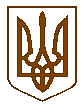 УКРАЇНАБілокриницька   сільська   радаРівненського   району    Рівненської    областіВ И К О Н А В Ч И Й       К О М І Т Е ТПРОЕКТ РІШЕННЯвід  05 січня  2018  року                                                                                                                                                     Про присвоєння поштової адреси на житловий будинок	Розглянувши заяву співвласників житлового будинку гр. Вишнівського Олександра Михайловича  та  гр. Штемпеля В’ячеслава Петровича про присвоєння  поштової адреси на житловий будинок в с. Біла Криниця, Рівненського району Рівненської області, керуючись п.п. 10 п.б ст. 30 Закону України «Про місцеве самоврядування в Україні», виконавчий комітет Білокриницької сільської радиВ И Р І Ш И В :Присвоїти поштову адресу на житловий будинок з співвласникам житлового будинку гр. Вишнівському О.М. та гр. Штемпелю В.П.: с. Біла Криниця,  вул. Чорновола, 64/3.Сільський голова                                                                                      Т. Гончарук